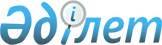 "Микрокредиттiк ұйымдар туралы" Қазақстан Республикасының Заңына өзгерiстер енгiзу туралы" Қазақстан Республикасы Заңының жобасы туралыҚазақстан Республикасы Үкіметінің 2006 жылғы 20 сәуірдегі N 300 Қаулысы



      Қазақстан Республикасының Үкiметi 

ҚАУЛЫ ЕТЕДI:




      "Микрокредиттiк ұйымдар туралы" Қазақстан Республикасының Заңына өзгерiстер енгiзу туралы" Қазақстан Республикасы Заңының жобасы Қазақстан Республикасының Парламенті Мәжілісінің қарауына енгiзiлсiн.

      

Қазақстан Республикасының




      Премьер-Министрi



      Жоба




Қазақстан Республикасының Заңы






"Микрокредиттiк ұйымдар туралы" Қазақстан Республикасының






2003 жылғы 6 наурыздағы Заңына өзгерiстер енгiзу туралы



      


1-бап.


 "Микрокредиттік ұйымдар туралы" Қазақстан Республикасының 2003 жылғы 6 наурыздағы 
 Заңына 
 (Қазақстан Республикасы Парламентiнiң Жаршысы, 2003 ж., N 4, 23-құжат) мынадай өзгерiстер енгiзiлсiн:



      1-баптың 1) тармақшасы мынадай редакцияда жазылсын:



      "1) қарыз алушы - микрокредиттiк ұйыммен микрокредит беру туралы шарт жасасқан жеке немесе заңды тұлға;";



      3-баптың 1-тармағы мынадай редакцияда жазылсын:



      "1. Микрокредиттiк ұйым, бiр қарыз алушыға арнап Қазақстан Республикасының Республикалық бюджет туралы Заңында тиiстi қаржы жылына белгiленген айлық есептiк көрсеткiштiң төрт мың еселенген мөлшерден аспайтын мөлшерде микрокредиттер береді.";



      9-баптың 2-тармағындағы "шағын кәсiпкерлiктiң субъектiлерi болып табылатын" деген сөздерi алынып тасталсын;



      15-баптың 3-тармағы 6) тармақшасы алынып тасталсын.



      


2-бап.


 Осы Заң ол алғаш рет ресми жарияланған күнiнен бастап қолданысқа енгізiледi.

      

Қазақстан Республикасының




      Президентi


					© 2012. Қазақстан Республикасы Әділет министрлігінің «Қазақстан Республикасының Заңнама және құқықтық ақпарат институты» ШЖҚ РМК
				